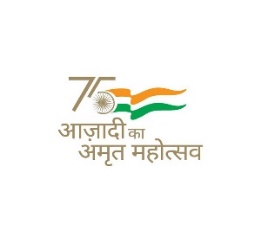 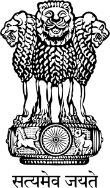 भारत सरकारविद्युत मंत्रालय केन्द्रीय विद्युत प्राधिकरण राजभाषा अनुभाग ****परिपत्रसं. सीईए-एसवाई-27-13/1/2022-रा.भा.                  	                       दिनांक 14 अक्तूबर, 2022विषय: जनवरी-2023 अंक के लिए सीईए की तिमाही पत्रिका "विद्युत वाहिनी" के लिए तकनीकी लेख भेजने के लिए हितधारकों से अनुरोध।Subject: Request to stakeholders for sending technical articles for the CEA's quarterly magazine "Vidyut Vahini" for the January-2023 issue.महोदय/महोदया,केन्द्रीय विद्युत प्राधिकरण की राजभाषा त्रैमासिक पत्रिका ‘विद्युत वाहिनी’ का प्रथम अंक सुधी पाठकों को डिजिटल रूप में प्रस्तुत कर  दिया गया है जो के.वि.प्रा. की वेबसाइट cea.nic.in के हिंदी संस्करण में ‘नया क्या है’ के अन्तर्गत उपलब्ध है।2. पत्रिका का दूसरा अंक तैयार किया जा रहा है। कृपया अपने स्वरचित लेख/रचनाएँ एवं कविताएँ आदि अन्य विधाएँ पत्रिका में छपवाने हेतु यथाशीघ्र निम्न लिखित ईमेल पर प्रेषित करें. vidyutvahini-cea@gov.in, ce-rndcea@nic.in, जैसा कि आप जानते हैं कि ऊर्जा, ऊर्जा सुरक्षा, ऊर्जा का समुचित उपयोग, ऊर्जा संरक्षण, जलवायु संरक्षण, स्वच्छ पर्यावरण, आदि आज के ज्वलंत विषय हैं, और यही हमारी पत्रिका की मुख्य विषय वस्तु है. आपसे  पुनः अनुरोध है  कि अपने उन्नत विचारों को लेख के रूप में कृपया हमें प्रेषित करें.लेख editable form में होने चाहिए, साथ में लेखक / लेखकों का नाम , पदनाम, प्रभाग/विभाग, पासपोर्ट आकार का फोटो, फ़ोन नंबर व ईमेल भी भेजें.The first issue of 'Vidyut Vahini', the official language quarterly magazine of the Central Electricity Authority (CEA), has been made available in digital form to the readers. The magazine is available in the Hindi version of www.cea.nic.in under 'What's New'.2. The second issue of the magazine is being prepared. Please send your self-written articles/ compositions and poems etc. to the following email address as soon as possible to be published in the magazine.vidyutvahini-cea@gov.in, ce-rndcea@nic.in,You may be aware that energy, energy security, proper use of energy, energy conservation, climate protection, clean environment, etc. are the burning topics of today, and this is the main theme of our magazine. You are again requested to send us your advanced ideas in the form of articles.Articles should be in editable form, along with the name of the author/authors, designation, division/ department, passport-size photograph, phone number and email should also be sent.भवदीया/ yours faithfullyहस्‍ताक्षरित                                                (ऊषा वर्मा)                                           सहायक निदेशक (राजभाषा) एवं                                       सहायक संपादक ‘विद्युत वाहिनी’, केविप्रा                                सेवा में,सहायक निदेशक राजभाषा कृपया केविप्रा की बैबसाईट  पर अपलोड करें।प्रतिलिपि सूचनार्थः मुख्य अभियंता (शोध एवं विकास)राजभाषा प्रभारी एवं मुख्य अभियंता (पीसीडी)